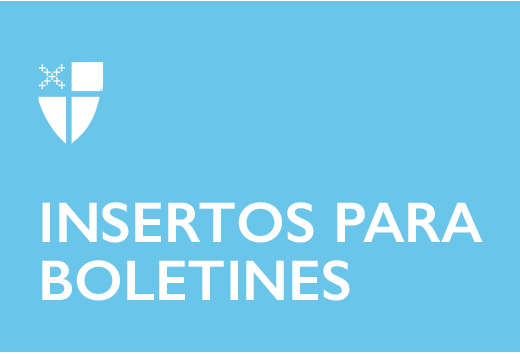 21 de julio de 2024 – Pentecostés 9 (B)Su Guía sobre la DFMS, Parte 8A lo largo del verano, nuestros insertos en los boletines presentarán recursos disponibles para ti, tu ministerio, tu congregación y tu diócesis de la Sociedad Misionera Nacional y Extranjera, el nombre formal de la Iglesia Episcopal incorporada. Aprende más escaneando el código QR de cada departamento o visita iam.ec/tecguide.La Oficina de Relaciones Gubernamentales (OGR, por sus siglas en inglés) representa las prioridades políticas de la Iglesia Episcopal ante el gobierno federal de Estados Unidos en Washington, D.C., destacando las voces de los episcopales y anglicanos en todo el mundo. La OGR gestiona la Red Episcopal de Políticas Públicas, una red de base de episcopales comprometidos con el ministerio de defensa de políticas públicas. Inste a los miembros del Congreso y más al tomar medidas con las Alertas de Acción de nuestra red de políticas todas las semanas. 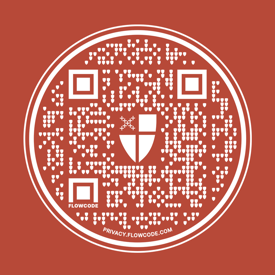 Obtenga información actualizada sobre las políticas y la legislación de Estados Unidos asistiendo a uno de nuestros eventos gratuitos en línea. Participe en las elecciones de Estados Unidos trabajando como voluntario en nuestra oficina como Activador Electoral. Vaya más a fondo perfeccionando sus conocimientos y los de su comunidad en materia de defensa política y diálogo utilizando nuestros recursos de formación. Realice prácticas en la Oficina de Relaciones Gubernamentales, que funciona durante tres ciclos al año, colaborando con nuestros esfuerzos por dar forma a la política estadounidense e influir en ella.  La Oficina de Desarrollo Pastoral sirve al obispo presidente y a la iglesia en general mediante la consulta para las elecciones de obispos, la resolución de conflictos que involucran a obispos, la admisión del Título IV en casos de presunta conducta indebida de obispos y otros asuntos pastorales según lo asignado por el obispo presidente. 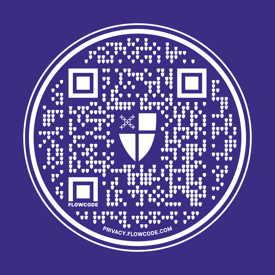 Conozca al personal de la Oficina de Desarrollo Pastoral. Conozca las directrices y el apoyo de la Iglesia Episcopal en casos relacionados con la conducta indebida del clero. Obtenga asesoría para las elecciones de obispos, el manejo de conflictos y las situaciones complicadas. Guiados e inspirados por el contexto de Convertirse en la Amada Comunidad, los episcopales están tomando medidas intencionales para formar relaciones amorosas, liberadoras y vivificantes con Dios y entre nosotros, y para sanar y transformar la injusticia y el quebrantamiento en nosotros mismos, nuestras iglesias, comunidades, instituciones y la sociedad. Conozca nuestras iniciativas de Reconciliación Racial a continuación.  Participe en el laberinto de “Convertirse en la Amada Comunidad”, nuestro marco para la transformación. Decir la verdad sobre nuestras iglesias, liderazgo, poder y raza, tanto en el pasado como en el presente. 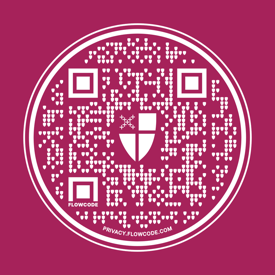 Proclamar el sueño de la Amada Comunidad mediante la predicación, la oración y el testimonio público. Practicar el camino de la sanación a través de la formación, la peregrinación y la narración de historias antirracismo. Reparar la brecha mediante la justicia y la acción dirigida hacia la sociedad y las instituciones. 